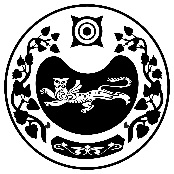           РОССИЯ ФЕДЕРАЦИЯЗЫ				РОССИЙСКАЯ ФЕДЕРАЦИЯ           ХАКАС РЕСПУЛИКАЗЫ                                                     РЕСПУБЛИКА ХАКАСИЯ                                           АFБАН ПИЛТÍРÍ  РАЙОНЫ			             УСТЬ-АБАКАНСКИЙ РАЙОН             ПỸỸР ПИЛТÍРÍ  ААЛ ЧŐБÍ                                                      АДМИНИСТРАЦИЯ               АДМИНИСТРАЦИЯЗЫ                                              УСТЬ-БЮРСКОГО СЕЛЬСОВЕТАПОСТАНОВЛЕНИЕ                от 05.11.2020г.                         с. Усть-Бюр                                   № 65-пО внесении изменений в постановление № 116-п от 08.10.2015г. «Об утверждении муниципальной программы«Повышение экологической безопасности на территории Усть-Бюрского сельсовета»    В целях повышения экологической безопасности населения на территории Усть-Бюрского сельсовета Администрация Усть-Бюрского сельсовета  ПОСТАНОВЛЯЕТ:          1. Внести изменения в муниципальную программу «Повышение экологической безопасности на территории Усть-Бюрского сельсовета» согласно приложению.                                                                                                                                      2.Финансирование данной программы осуществлять в пределах сметы расходов Усть-Бюрского сельсовета.  3. Контроль за выполнением настоящего Постановления оставляю за собой.Глава Усть-Бюрского сельсовета                                                                     Е.А. Харитонова